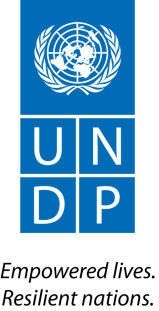 Migration and Local Development ProjectAnnex III: Price Proposal Submission Form_________________________________________________________________________________________________Ref: Graphic Designer Dear Sir / Madam,I, the undersigned, offer to provide professional consulting services to Migration and Local Development Project within the scope of the referred Assignment.Having examined, understood and agreed to the Terms of Reference and its annexes, the receipt of which are hereby duly acknowledged, I, the undersigned, offer to deliver professional services, in conformity with the Terms of Reference.My maximum total price proposal for the assignment is given below:[Signature] Date: Name:Address: Telephone/Fax: Email:Types of deliverablesTotal estimative max. number of units per 10MonthsPrice per unit/page (MDL)Total Price (MDL)Production of Graphic Images for online use500 productsProduction of GIFs forsocial media use20 productsLayout of publications (Reports, Briefs, Flyers, Factsheets, etc.) 500 pagesElaboration of designs for publications and other visibility materials (Reports, Briefs, Flyers, Factsheets, brochures, banners, diplomas, etc.)1000 productsProduction of publications banners, maps, tourist signs, etc.)400 pagesElaboration of designs of outdoor products other visibility materials (Reports, Briefs, Flyers, Factsheets, brochures, banners, etc.)100 productsProduction of outdoor products (banners, maps, tourist signs, etc.)100 productsOther type of products200 products